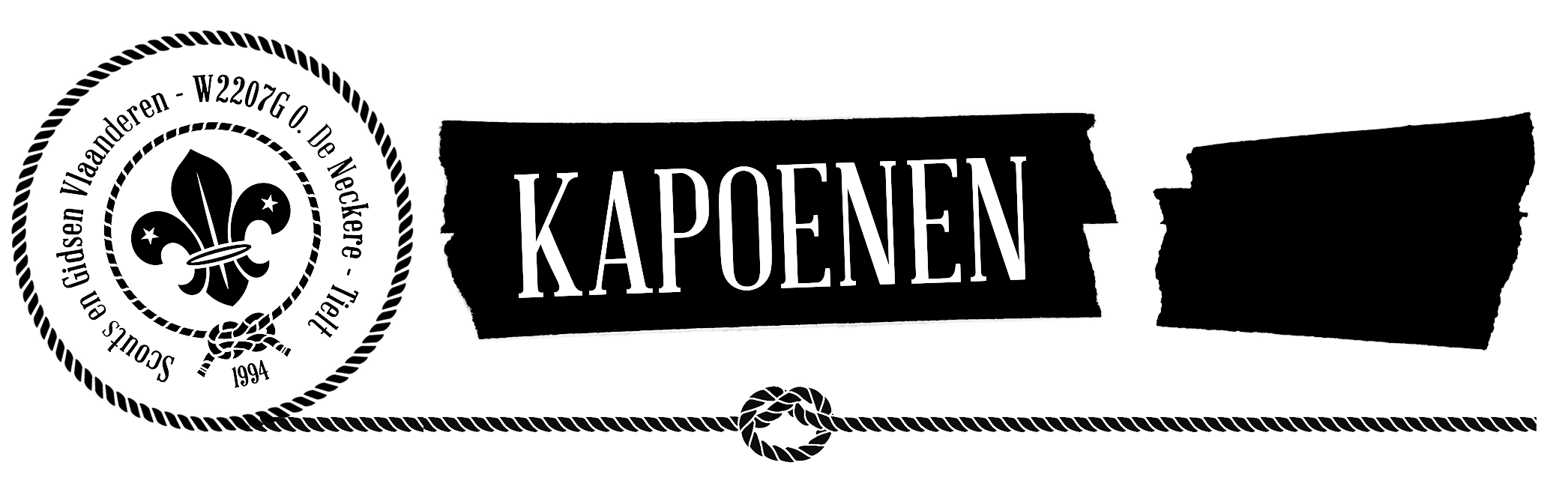 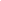 Hallo kapoentjes!De vakantie is jammer genoeg al voorbij, maar niet getreurd want dat wil zeggen dat het nieuwe scoutsjaar bijna kan beginnen! De nieuwe leidingsploeg zal opnieuw haar uiterste best doen om er een fantastisch kapoenenjaar van te maken. Marie, Julie, Gianluca, Raf, Louise, Lukas, Lieselot en Ward staan vol enthousiasme klaar om er een spetterend jaar van te maken! Met vragen of opmerkingen kunt u altijd terecht bij Ward Caelenberghe of Lieselot Spriet. Je kan hen bereiken via gsm of e-mail, deze gegevens vind je bovenaan deze brief.StartdagNaar jaarlijkse traditie houden we onze Startdag na de eerste activiteit op 16 september en toveren we Watewy vanaf 17u om tot een gezellig scoutsdorp.Dit jaar gaan we voor verschillende drank- en eetstandjes (denk aan frietjes, frikandellen, braadworsten, pasta, ...).Verder voorzien we toffe volksspelen, gezellige vuurschalen, een live-optreden van Les Cavaliers, enthousiaste leidingsvoorstellingen, sfeervolle muziek én foute platen door Radio Boomerang, ... kortom: onvervalste Scouts Tielt-gezelligheid.Binnenkort zal je al online drank/ eetkaarten kunnen bestellen.-> heel erg handig voor jullie, want is inclusief aperitiefje-> heel erg handig voor ons, want zo weten we hoeveel volk te verwachtenVoor meer info: https://www.facebook.com/events/587265506817893 Lidgeld Door een stijging van onze verzekering via Scouts en Gidsen Vlaanderen, zijn wij genoodzaakt om onze lidgelden ook op te slaan. Dit betekent dat het lidgeld iets hoger ligt dan het voorbije jaar en nu stijgt naar 60 Euro. Alvast bedankt voor jullie begrip! Jullie kunnen vóór 5 oktober dit bedrag overschrijven naar BE21 7310 1975 2003 met de vermelding ‘lidgeld kapoenen’ + de naam van de kapoen. Jullie zijn pas ingeschreven als het lidgeld betaald is. Als dit financieel moeilijker haalbaar is, biedt Scouts en Gidsen Vlaanderen het “Scouting op maat” initiatief, waardoor verschillende vaste kosten aan verminderde prijs kunnen worden aangerekend. Dit is van toepassing op lidgeld, kledij maar ook kamp- en weekendgelden.  Om hier beroep op te doen, hoef je ons gewoon een mailtje te sturen. Dan behandelen wij dit in alle discretie verder. Meer info vind je via   https://www.scoutsengidsenvlaanderen.be/ouders/praktisch/lidgeld/scouting-op-maatWie na 5 oktober niet ingeschreven is, kan niet naar de activiteiten komen. Het lidgeld omvat naast o.a. de verzekering (NIET BETAALD = NIET VERZEKERD) ook een vieruurtje. Het is dus niet nodig om drankjes of koeken mee te nemen naar de scouts. Ook snoep of een zakmes horen niet thuis op onze activiteiten. De medische fiche is nu volledig online en kan hier ingevuld worden: https://www.scoutsengidsenvlaanderen.be/ouders/praktisch/inschrijven/individuele-steekkaart.We vragen aan iedereen om deze zx o correct mogelijk in te vullen. Dus ook van 2e jaars kapoenen verwachten we een ingevulde medische fiche. Alleen de kapoenenleiding krijgt deze te zien.Voor de kapoenen die vorige zomer mee waren op kamp, kan er een terugbetaling aangevraagd worden. Dit kan via de verzekering (jullie vullen dit formulier in, brengen het mee en wij zetten er een stempel op voor of na een activiteit) of via een fiscaal attest dat aangevraagd kan worden bij ons (in dit geval sturen wij jullie een formulier door dat ingevuld moet worden, en dan ook bestempeld moet worden). De activiteiten gaan door op zaterdag van 14.00 tot 17.00 op Watewy, tenzij anders vermeld op de brief. We willen dat jullie iedere keer stipt aanwezig zijn zodat we op tijd kunnen beginnen met de activiteit.Als je eens niet aanwezig kan zijn, gelieve dit te melden voor vrijdag 20u. Dit kan naar beide takleiding of het e-mailadres: kapoenen@scoutstielt.be. Het is belangrijk voor ons om te weten hoeveel kapoenen er aanwezig zullen zijn zodat we een geslaagde activiteit kunnen organiseren.We verwachten jullie in perfect uniform, dit wil zeggen: een korte groene scoutsbroek of een scoutsrok, een scouts T-shirt een rood-geel sjaaltjeeen scoutshemd mag, maar is niet verplicht!Voor het sjaaltje (8 euro) en de T-shirt (10 euro) kan je voor of na de activiteit bij de leiding terecht. Deze T-shirts zijn een goedkoper alternatief voor de groene T-shirt van Scouts & Gidsen Vlaanderen. De broek of rok en hemd worden verkocht in de hopper. De adressen van de dichtstbijzijnde hoppers zijn de volgende:Hopper Gent: Lange Violettestraat 33, 9000 Genttel: 09/223.84.42e-mail: winkel.gent@hopper.beHopper Harelbeke: Zandbergstraat 80, 8530 Harelbeketel: 056/29.38.01e-mail: winkel.harelbeke@hopper.beDe openingsuren & andere adressen zijn te vinden op: www.hopper.be. Via deze website kan je ook bestellen. Het groepsnummer van scouts Tielt is W2207.Op de T-shirt (of hemd) moeten dan de nodige kentekens genaaid worden, de kentekens zullen we jullie bezorgen op één van de eerste activiteiten. Het jaarteken wordt boven de rechter borstzak en het kapoenenteken op de rechterbovenarm genaaid. Het is natuurlijk geen ramp als je de eerste activiteit(en) nog niet helemaal in orde bent met het uniform, maar we verwachten wel dat dit zo rap mogelijk in orde wordt gebracht. Voor alle andere zaken zoals schoenen, pull, regenjas,… is het vooral belangrijk dat de kledij vuil mag worden en zeker warm genoeg is, want ook in de winter gaan activiteiten vaak buiten door. Gelieve ook alles te naamtekenen!! Kapoenen durven wel iets te laten rondslingeren. Vooral voor het uniform (sjaaltje!!) is dit heel belangrijk. Naast de gewone activiteiten op de Watewy organiseren we af en toe een ‘speciale’ activiteit (vb. verrassingsactiviteit, dagje zee). Mogen we vragen om voor deze activiteiten tijdig in te schrijven, ook hier zal de storting voor een bepaalde datum gelden als inschrijving.Groepsweekend 3 tot 5 mei 2024Volgend jaar blaast Scouts Tielt 30 kaarsjes uit. Dat moet gevierd worden - en liefst met een groot feest! Daarom zullen we het werkjaar afsluiten met een spectaculair groepsweekend. Dat is een weekend met alle leden van de hele Scouts: kapoenen, welpen, jonggivers, givers, jins, akabe, leiding én stam. Dit weekend zal doorgaan op de domeinen van Merkenveld  van 3 tot 5 mei 2024. https://www.hopper.be/nl/jeugdverblijf/merkenveld/#accommodations. Onze weekend-werkploeg bestaat uit zowel actieve leiding als oud-leiding. Zij zorgen ervoor dat het weekend zelf en de voorbereiding ervan van een leien dakje verlopen. Zij staan ook in voor een correcte en tijdige communicatie met jullie. In de loop van november mogen jullie een brief verwachten met alle praktische aangelegenheden. Deze zal instructies bevatten om jullie in te schrijven, alsook informatie over transport, prijs, benodigdheden, weekendthema enz. Mochten jullie vragen of opmerkingen hebben, aarzel dan niet om de werkploeg te contacteren via het e-mailadres groepsweekend@scoutstielt.be.Wij staan alvast te popelen om er een onvergetelijke driedaagse van te maken met veel spelletjes, lekker eten, een groot kampvuur en - natuurlijk - een intense portie groepsgevoel. Hopelijk jullie ook!Voor meer informatie kun je terecht op de website van Scouts Tielt (www.scoutstielt.be). Daarnaast hebben wij ook op facebook een groep (www.facebook.com/groups/scoutstielt). Foto’s van onder andere dagactiviteiten, weekend en kamp zullen in de facebookgroep gepost worden. Ook dit jaar wordt de brief via mail en Whatsapp verstuurd. Check dus zeker ook regelmatig eens je mailbox ;). De brieven zullen ook terug te vinden zijn op de website van Scouts Tielt.Hierbij geven we ook alvast de weekend- en kampdata mee zodat deze zeker een plaatsje krijgen in jullie agenda 😉 Weekend: 15/03/2024 - 17/03/2024Groepsweekend: 03/05/2024 - 05/05/2024Kamp: 04/07/2024 - 11/07/2024Zijn er zaken onduidelijk, zit je nog met vragen of bedenkingen? Aarzel dan niet om de takleiding contacteren! Een stevige scoutslinker,Marie, Raf, Gianluca, Louise, Lukas, Julie, Ward en Lieselot AANWEZIGHEIDWij hebben een nieuwe regeling opgesteld in verband met afwezigheden. Elk jaar groeien onze wachtlijsten en de wachttijden kunnen oplopen tot 3 à 4jaar. Om dit te proberen mijden gaan we de kans geven aan de super gemotiveerde kinderen.  Dit geldt enkel voor de kapoenen, welpen & jonggivers, omdat dit de enige takken zijn met grote wachtlijsten. We zullen helaas strenge regels moeten opstellen en als deze niet nageleefd worden kan je uit de scouts gezet worden. Wij hopen dat er begrip wordt getoond voor deze regels en dat er rekening wordt gehouden met de lange wachtlijsten. De regels gaan als volgt: Bij 3 keer afwezig ZONDER VERWITTIGING krijg je een telefoon met de waarschuwing van de leiding. De 4de keer afwezig zonder verwittiging wordt je helaas uit de scouts gezet en zal er plaats gemaakt worden voor iemand nieuws.Bij 5 keer afwezig MET VERWITTIGING krijg je een telefoon met waarschuwing van de leiding. De 6de keer afwezig met verwittiging wordt je helaas uit de scouts gezet en zal er plaats gemaakt worden voor iemand nieuws. Dit komt neer op de helft van de activiteiten > 50% van de keren afwezig).
UITZONDERINGEN: Als iemand voor enige tijd ziek is geweest, zullen we deze uiteraard niet meetellen als een afwezigheid. Deze optelling wordt weer op nul gezet bij het nieuwe semester. Dus: er wordt opgeteld vanaf de eerste activiteit in september tot de laatste activiteit in december. En dan vanaf februari wordt er opnieuw opgeteld vanaf nul te beginnen tot en met mei. Indien hier opmerkingen of vragen rond zijn, mag je gerust naar info@scoutstielt.be mailen. SEPTEMBERSEPTEMBERSEPTEMBER16/0914-17uEerste activiteit + startdag23/09/OKTOBEROKTOBEROKTOBER30/0914-17uGewone activiteit 7/1014-17uGewone activiteit14/10/21/1014-17uGewone activiteit28/1014-17uGewone activiteit NOVEMBERNOVEMBERNOVEMBER4/1114-17uGewone activiteit11/1114-17uGewone activiteit18/11DagactiviteitInfo volgt nog via latere brief25/1114-17uGewone activiteit 